To be completed by PTA before distribution.    LOCAL PTA: 		ISSAQUAH MIDDLE			 LOCAL PTA ID:   0206035		LOCAL PROGRAM CHAIR:  Erin Eaton		 EMAIL:  reflections@issaquahmiddleptsa.org	 PHONE: __206-790-4058__________ COUNCIL PTA  2.6.35  DISTRICT PTA	Issaquah		 REGION PTA 2 		STATE PTSA  WashingtonMEMBER DUES PAID DATE ___7/20/20_________ INSURANCE PAID DATE__10/25/19__________	 BYLAWS APPROVAL DATE 9/30/20 STUDENT NAME _______________________________ GRADE ______ AGE ______ CLASSROOM __________  PARENT/GUARDIAN NAME ______________________ EMAIL ________________ PHONE ________________  MAILING ADDRESS _____________________________ CITY ______________ STATE _________ ZIP _______ Ownership in any submission shall remain the property of the entrant, but entry into this program constitutes entrant’s irrevocable permission and consent that PTA may display, copy, reproduce, enhance, print, sublicense, publish, distribute and create derivative works for PTA purposes. PTA is not responsible for lost or damaged entries. Submission of entry into the PTA Reflections program constitutes acceptance of all rules and conditions. I agree to the above statement and the National PTA Reflections Official Rules.  STUDENT SIGNATURE _______________________ PARENT/GUARDIAN SIGNATURE ____________________ 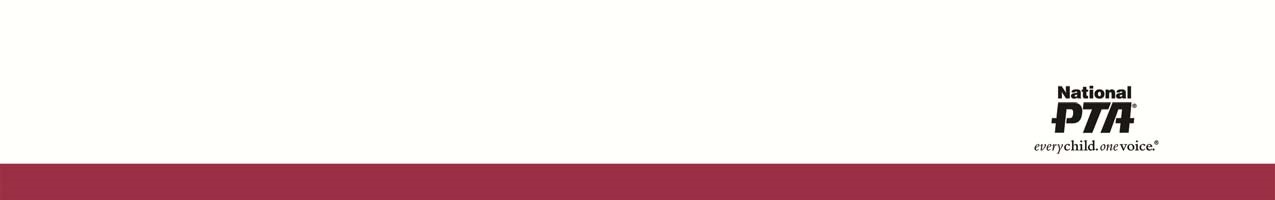 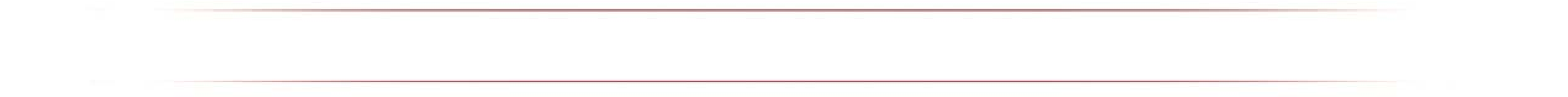 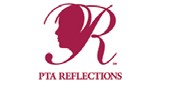 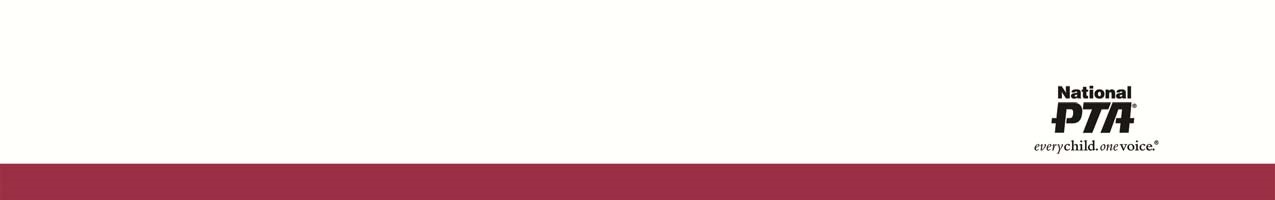 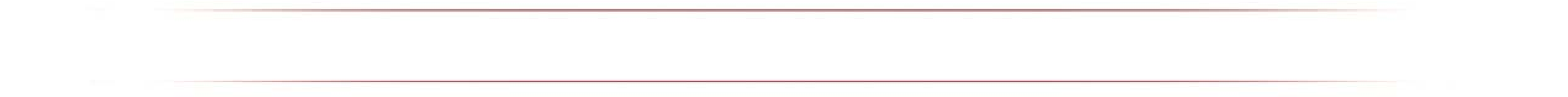 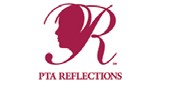 GRADE DIVISION (Check One) 	 	 	ARTS CATEGORY (Check One) PRIMARY (Pre‐K‐Grade 2)  	 	 		 DANCE CHOREOGRAPHY INTERMEDIATE (Grades (3‐5) 	 	 	 FILM PRODUCTION MIDDLE SCHOOL (Grades 6‐8) 	 	 	 LITERATURE HIGH SCHOOL (Grades 9‐12) 	 	 	 MUSIC COMPOSITION SPECIAL ARTIST (All Grades) 	 	 	 PHOTOGRAPHY VISUAL ARTS TITLE OF WORK ____________________________________________ DETAILS _________________________ If background music is used in dance/film, citation is required. Include word count for literature. List musician(s) or instrumentation for music. List dimensions for photography/visual arts.  ARTIST STATEMENT (In 10 to 100 words, describe your work and how it relates to the theme) __________________________________________________________________________________________ __________________________________________________________________________________________ __________________________________________________________________________________________ __________________________________________________________________________________________ __________________________________________________________________________________________ 